§603.  Notification requirements1.  Notification of testing results required.  If the results of a mandatory test conducted pursuant to section 602 indicate that the tested adult use cannabis or adult use cannabis product exceeds the maximum level of allowable contamination for any contaminant that is injurious to health and for which testing is required, the testing facility immediately shall quarantine, document and properly destroy the cannabis or cannabis product, except when the owner of the tested cannabis or cannabis product has successfully undertaken remediation and retesting, and within 30 days of completing the test shall notify the department of the test results.[PL 2017, c. 409, Pt. A, §6 (NEW); PL 2021, c. 669, §5 (REV).]2.  Notification of testing results not required.  A testing facility is not required to notify the department of the results of any test:A.  Conducted on adult use cannabis or an adult use cannabis product at the direction of a licensee pursuant to section 602 that demonstrates that the cannabis or cannabis product does not exceed the maximum level of allowable contamination for any contaminant that is injurious to health and for which testing is required;  [PL 2017, c. 409, Pt. A, §6 (NEW); PL 2021, c. 669, §5 (REV).]B.  Conducted on adult use cannabis or an adult use cannabis product at the direction of a licensee for research and development purposes only, so long as the licensee notifies the testing facility prior to the performance of the test that the testing is for research and development purposes only;  [PL 2017, c. 409, Pt. A, §6 (NEW); PL 2021, c. 669, §5 (REV).]C.  Conducted on cannabis or a cannabis product at the direction of a person who is not a licensee; or  [PL 2017, c. 409, Pt. A, §6 (NEW); PL 2021, c. 669, §5 (REV).]D.  Conducted on a substance that is not cannabis or a cannabis product.  [PL 2017, c. 409, Pt. A, §6 (NEW); PL 2021, c. 669, §5 (REV).][PL 2017, c. 409, Pt. A, §6 (NEW); PL 2021, c. 669, §5 (REV).]SECTION HISTORYPL 2017, c. 409, Pt. A, §6 (NEW). PL 2021, c. 669, §5 (REV). The State of Maine claims a copyright in its codified statutes. If you intend to republish this material, we require that you include the following disclaimer in your publication:All copyrights and other rights to statutory text are reserved by the State of Maine. The text included in this publication reflects changes made through the First Regular and First Special Session of the 131st Maine Legislature and is current through November 1. 2023
                    . The text is subject to change without notice. It is a version that has not been officially certified by the Secretary of State. Refer to the Maine Revised Statutes Annotated and supplements for certified text.
                The Office of the Revisor of Statutes also requests that you send us one copy of any statutory publication you may produce. Our goal is not to restrict publishing activity, but to keep track of who is publishing what, to identify any needless duplication and to preserve the State's copyright rights.PLEASE NOTE: The Revisor's Office cannot perform research for or provide legal advice or interpretation of Maine law to the public. If you need legal assistance, please contact a qualified attorney.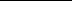 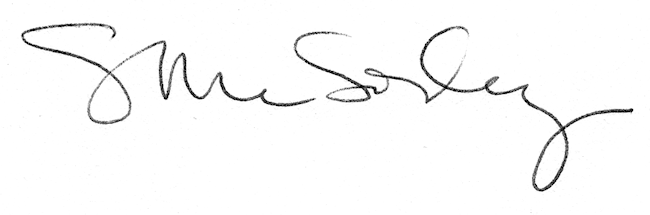 